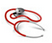 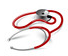 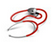 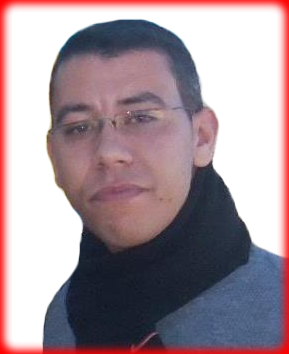 25 AnsRue Kenya,N° 122 Sidi Moussa,Salé                                                                                                    Tel : 06.98.04.44.40E-Mail : mohamed.moula@gmail.com 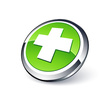 